TEAMS 10. 2. 2021     DISTANČNÍ VÝUKA   Skupina 1: Detaily střechy, soklu HELUZ Postup:www.heluz.czSekce pro odborníky, Registrace CAD detaily podkategorieVyberte zatržené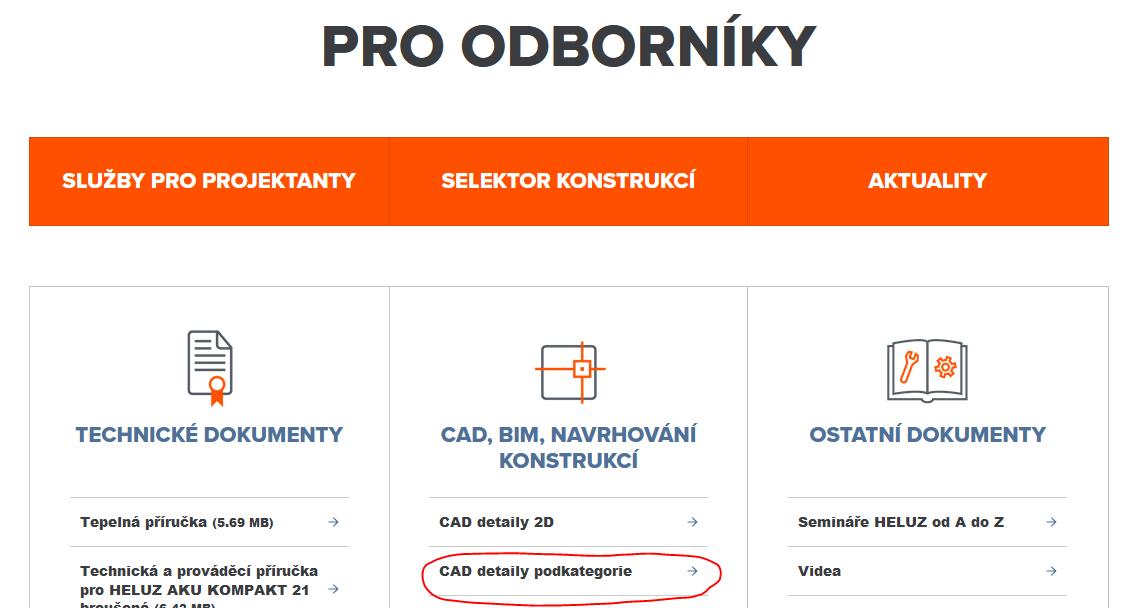 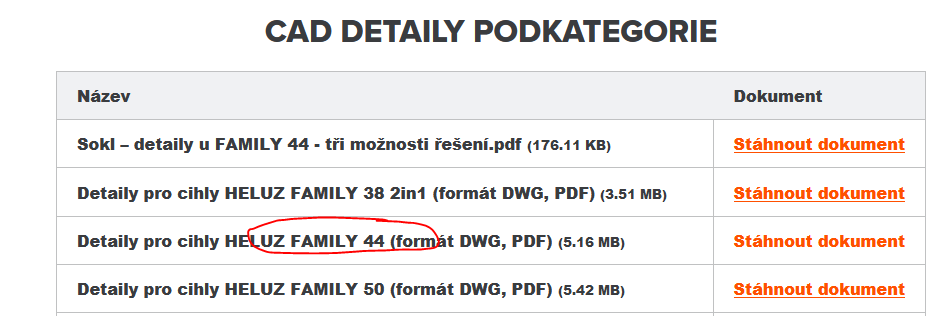 Výběr: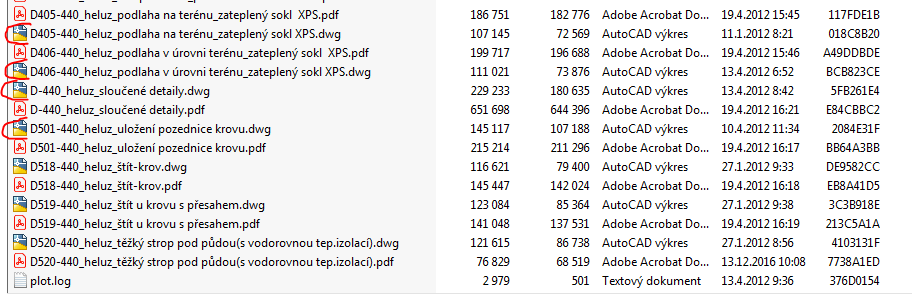 1. Podlaha na terénu2. Podlaha v úrovni terénu3. Sloučené detaily4. Uložení pozednice krovuNázev výkresu v razítku: HELUZ Podlaha na terénu, zateplený sokl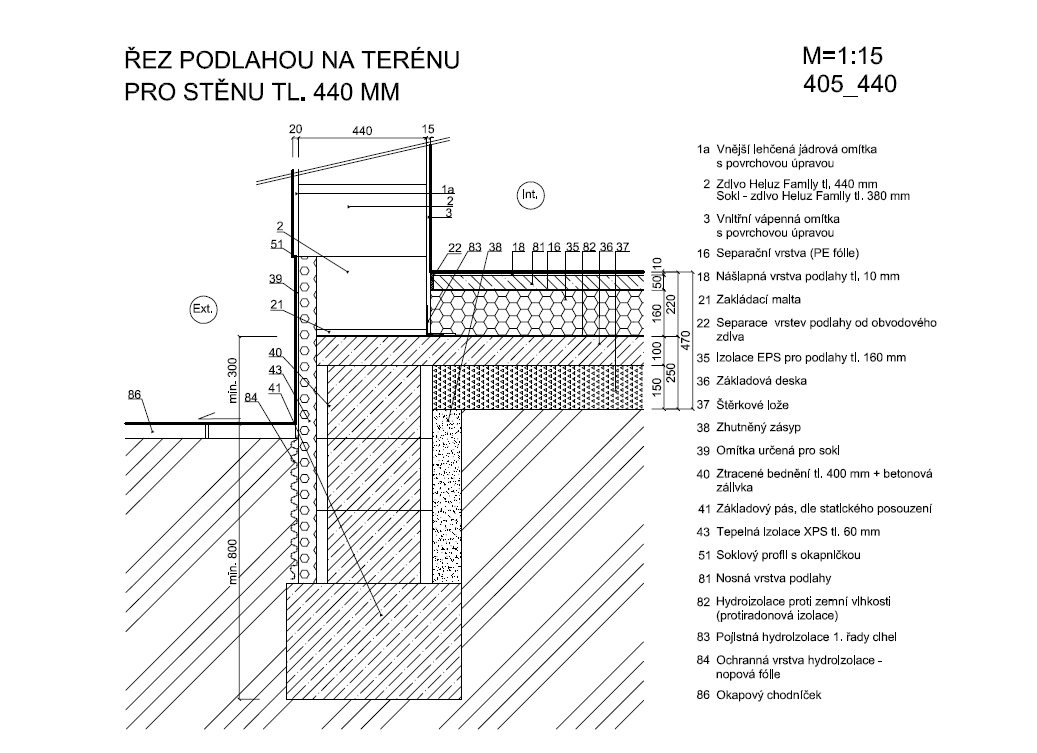 Název výkresu v razítku: HELUZ Podlaha v úrovni terénu, zateplený sokl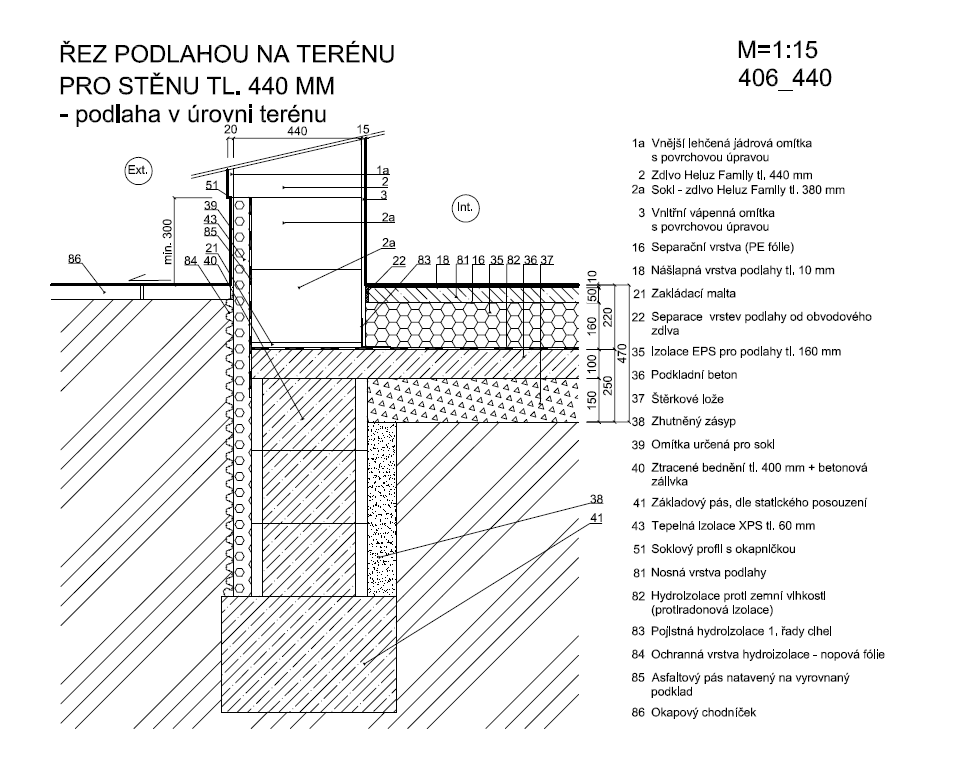 Název výkresu v razítku: HELUZ Sloučené detaily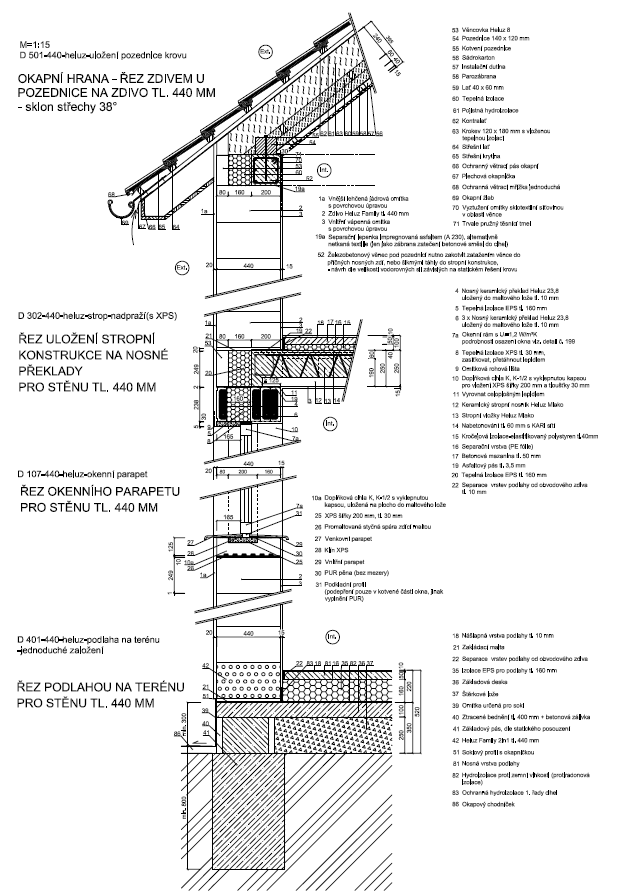 Název výkresu v razítku: HELUZ Uložení pozednice krovu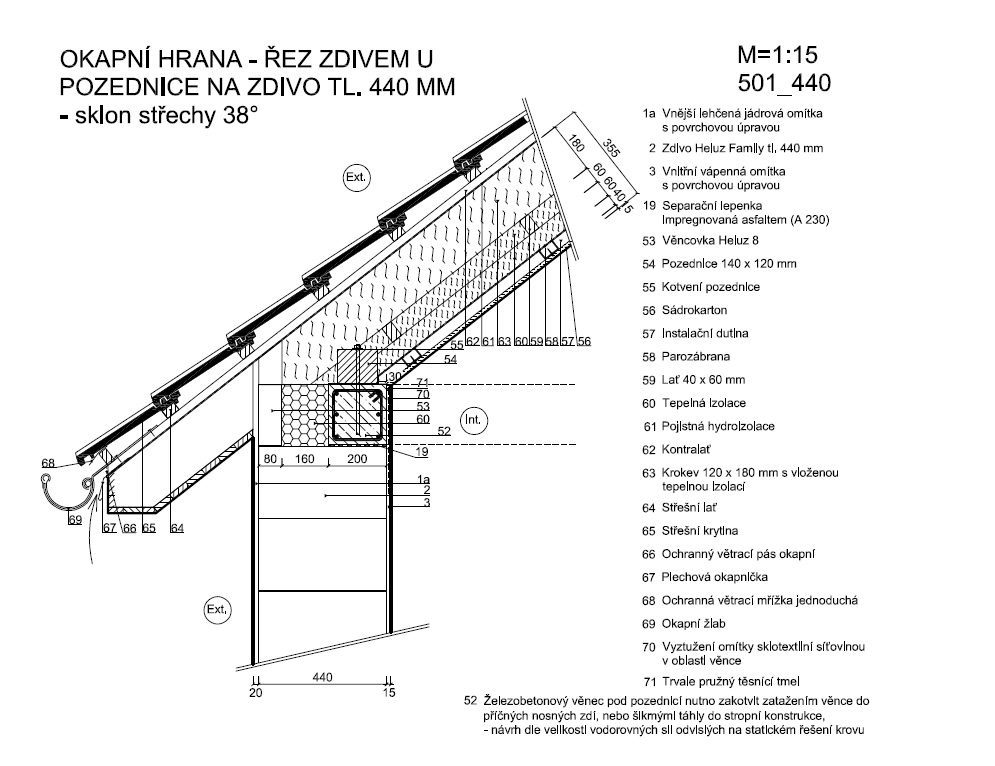 ZÁVĚR:  VYBRANÉ  DETAILY VLOŽTE DO PŘIPRAVENÉHO VÝKRESU, TEXT 1:15 SMAŽTE,  V RAZÍTKU DOPIŠTE JMÉNO PŘÍJMENÍVýkres naleznete: http://www.spsstavvm.cz/cs/pro-studenty/studijni-materialy/tzb/ing-poboril/a2-rocnik-cad/cad-2-rocnik-2020-2021.html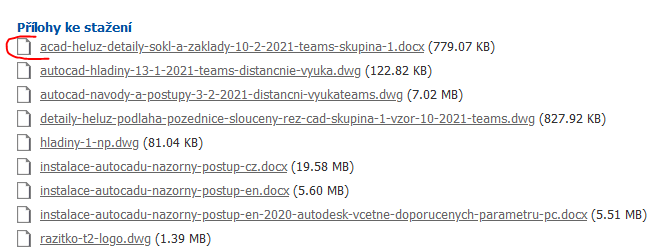 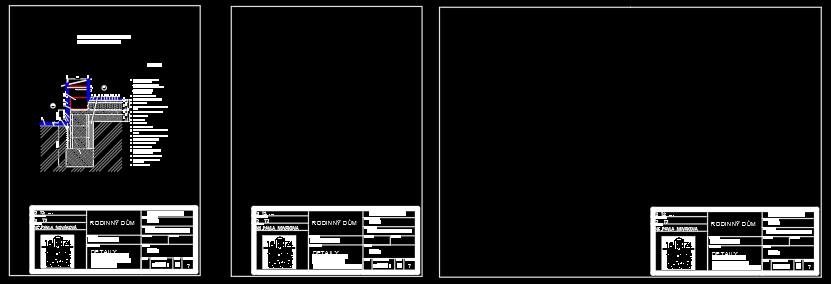 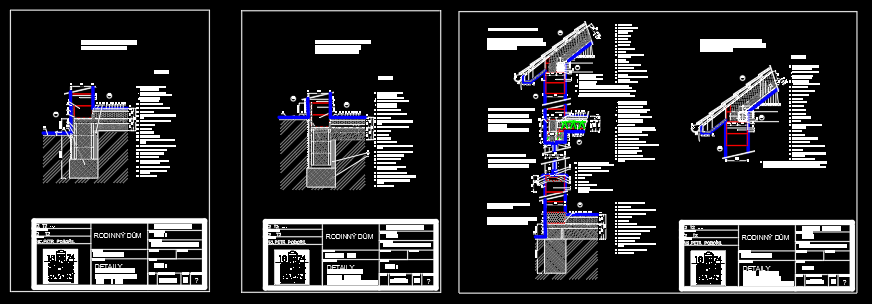 